Ceny jsou uvedeny bez dopravy. Ta bude účtována v ceně ca 4-5 Kč/km za celou objednávku.EU-rostlinolékařský pas CZ/ÚKÚZ, naše reg. č. 0305Počet rostlin v eurobedně: K9 24ks, KV12 15ks, K12 (1 l) 12 ksNázevCena (Kč)FotoRozměr kelímkuObjednávka (ks)Aquilegia flabellata Cameo Blue and White; Orlíček vějířovitý19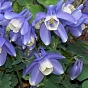 K9Aquilegia Origami Red & White; Orlíček 19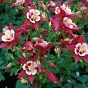 K9Aquilegia vulgaris blue19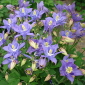 K9Arabis blepharophylla; Huseník brvolistý17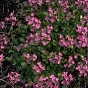 K9Armeria maritima Armada Rose; Trávnička přímořská19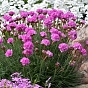 K9Armeria pseudarmeria Ballerina lilacTrávnička19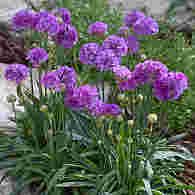 K9Aster alpinus Beauty blue; Hvězdnice alpská19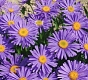 K9Aster alpinus Beauty rose; Hvězdnice alpská19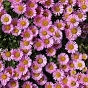 K9Aster alpinus Beauty white; Hvězdnice alpská19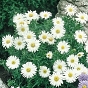 K9Aubrieta Axcent Burgundy; Tařička Burgundy 19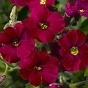 K9Aubrieta Light blue; Tařička Light blue 19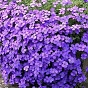 K9Campanula persicifolia Takion Blue ; Zvonek broskvolistý30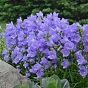 KV12Carex buchananii 'Red Rooster'Ostřice Buchananova19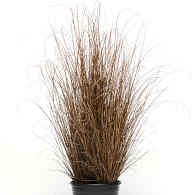 K9Carex buchananii 'Red Rooster'Ostřice Buchananova29K12Delphinium elatum - Excalibur Dark Blue White Bee;Ostrožka28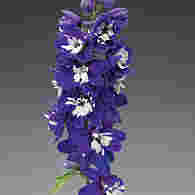 KV12Delphinium elatum Excalibur Pink White beee; Ostrožka28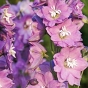 KV12Draba Aizoides;Chudina vždyzelená17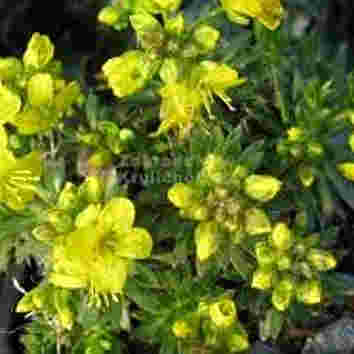 K9Echinops ritro; Bělotrn modrý25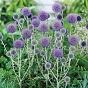 KV12Festuca scoparia;Kostřava medvědí19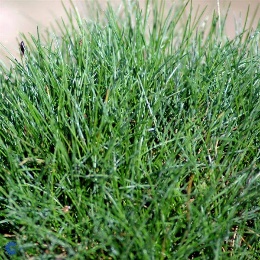 K9Fragaria vesca Alexandria; Jahodník17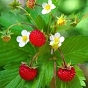 K9Fritillaria Michailovskyi; Řepčík19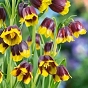 K9Gentiana acaulis;Hořec28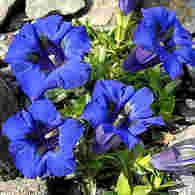 K9Heuchera hybrida 'Electra';Dlužicha 'Electra'42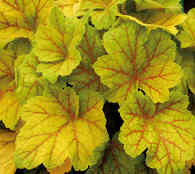 K12Heucherella Red Rover; Dlužela39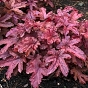 KV12Lavandula 'Richard Gray';Levandule32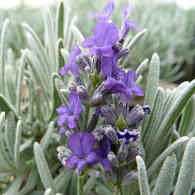 KV12Lupinus polyphyllus Pink Shades;Lupina mnoholistá28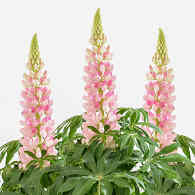 KV12Luzula sylvatica Sherwood;Bika lesní28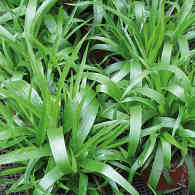 KV12Phlox paniculata Orange Rose; Plamenka latnatá30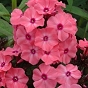 KV12Phlox paniculata 'Sweet Summer Soft Pink';Plamenka latnatá30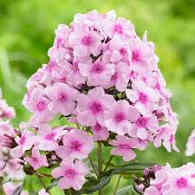 KV12Phlox Subulata „Scarlet Flame“;Plamenka20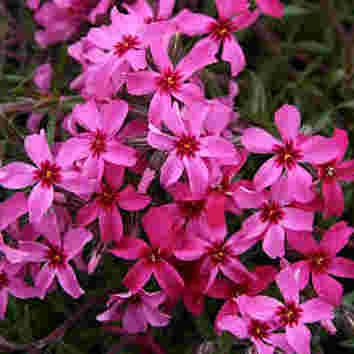 K9Phlox subulata Amazing Grace; Plamenka 19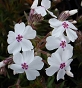 K9Phlox subulata 'Benita';Plamenka šídlovitá19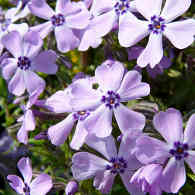 K9Phlox subulata Candy stripes; Plamenka 19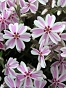 K9Primula veris Yellow compact; Prvosenka17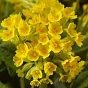 K9Pulsatila vulgaris mix; Koniklec19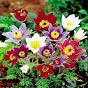 K9Pulsatila vulgaris Pinwheel Blue Violet; Koniklec19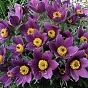 K9Pulsatila vulgaris Pinwheel White; Koniklec19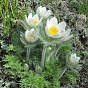 K9Pulsatila vulgaris Red; Koniklec19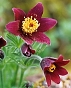 K9Saxifraga alpino Early carnival; Lomikámen19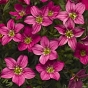 K9Saxifraga alpino Early Lime; Lomikámen19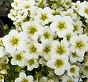 K9Saxifraga alpino Early rose; Lomikámen19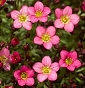 K9Saxifraga arendsii Higlander red; Lomikámen19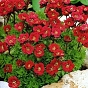 K9Saxifraga arensii white; Lomikámen19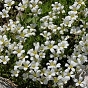 K9Saxifraga harder zwerg;Lomikámen19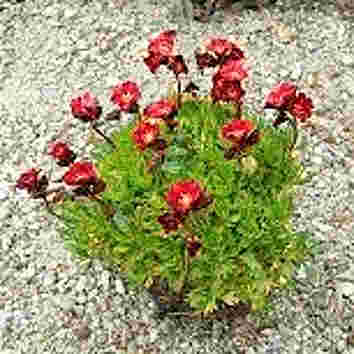 K9Saxifraga Hostii; Lomikámen Hostův19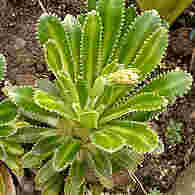 K9Saxifraga Silver Cushion;Lomikámen19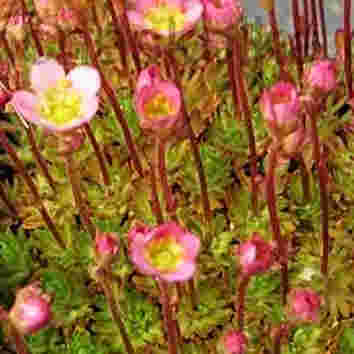 K9Sedum spurium Mahagony red;Rozchodník pochybný17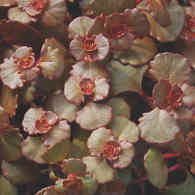 K9Sedum sunsparkler Jade Tuffet30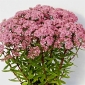 KV12Sempervivum Mix;Netřesky17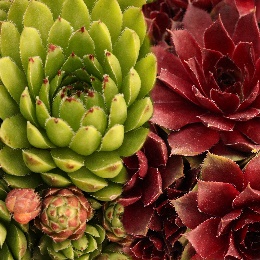 K9Tanacetum 'Robinson red';Kopretina šarlatová28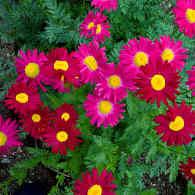 KV12Thymus longicaulis;Mateřídouška19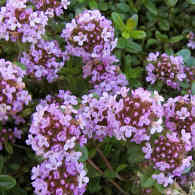 K9Veronica Gentianoides;Veronika (rozrazil hořcovitý)21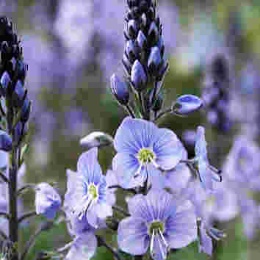 K9Viola Sororia Freckles;Viola19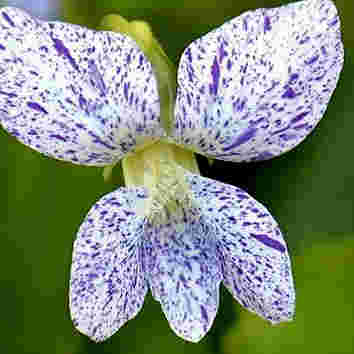 K9